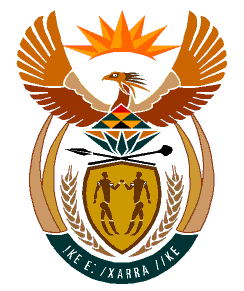 MINISTRY:HUMAN SETTLEMENTS, WATER AND SANITATIONREPUBLIC OF SOUTH AFRICANATIONAL ASSEMBLYQUESTION FOR WRITTEN REPLYQUESTION NO.: 595DATE OF PUBLICATION: 23 AUGUST 2019Ms L H Arries (EFF) to ask the Minister of Human Settlements, Water and Sanitation:What number of persons have registered for the allocation of housing on the National Housing Needs Register in each province?									        NW1592EREPLY:The table below indicates the number of households per province that have registered their need for adequate shelter on the National Housing Needs Register (NHNR).The total number of households per province are presented as follow:Approved on Housing Subsidy System (HSS): indicates the total number of households on the NHNR that have completed subsidy application forms and these subsidy applications forms were approved on HSS against the relevant project.On National Housing Needs Register (NHNR) Only: indicates the total number of households that have registered their need for adequate shelter on the National Housing Needs Register. These households have not completed subsidy applications forms to date.The Western Cape Provincial Department of Human Settlements is not utilizing the National Housing Needs Register. The information related to Western Cape was imported onto the National Housing Needs Register in 2010.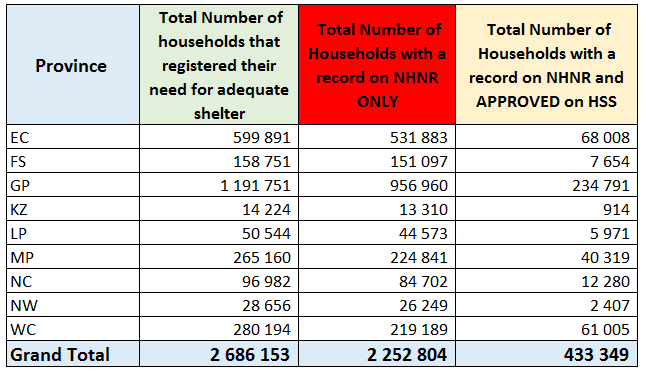 